СОБРАНИЕ ПРЕДСТАВИТЕЛЕЙ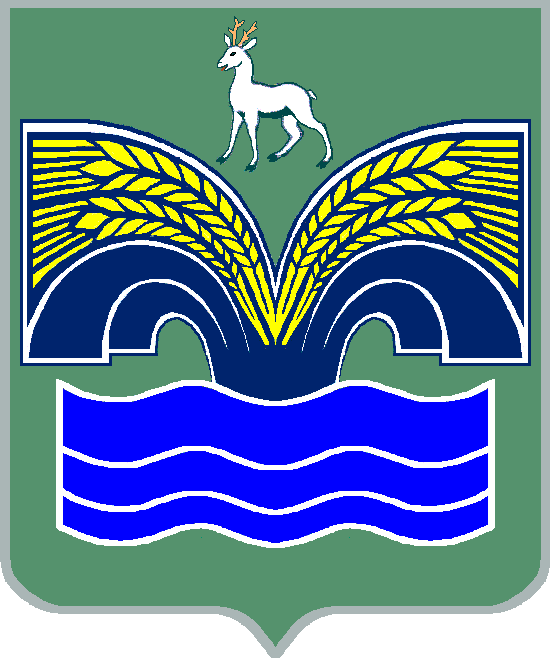 СЕЛЬСКОГО ПОСЕЛЕНИЯ ХИЛКОВОМУНИЦИПАЛЬНОГО РАЙОНА КРАСНОЯРСКИЙСАМАРСКОЙ ОБЛАСТИТРЕТЬЕГО СОЗЫВАРЕШЕНИЕ от 12 декабря 2019 года № 48Об одобрении проекта дополнительного соглашения к Соглашению от 13.12.2017 № 17 «О передаче осуществления полномочий по организации благоустройства территории поселения в части осуществления мероприятий по повышению уровня благоустройства дворовых и общественных территорий»В соответствии с частью 4 статьи 15 Федерального закона от 06.10.2003 № 131-ФЗ «Об общих принципах организации местного самоуправления в Российской Федерации», статьей 9 Устава сельского поселения Хилково муниципального района Красноярский Самарской области, Собрание представителей сельского поселения Хилково муниципального района Красноярский Самарской области РЕШИЛО:1. Одобрить проект дополнительного соглашения к Соглашению от 13.12.2017 № 17 «О передаче осуществления полномочий по организации благоустройства территории поселения в части осуществления мероприятий по повышению уровня благоустройства дворовых и общественных территорий».2. Поручить Главе сельского поселения Хилково муниципального района Красноярский Самарской области О.Ю. Долгову направить настоящее решение и проект дополнительного соглашения председателю Собрания представителей муниципального района Красноярский Самарской области Л.А. Паничкиной3. Поручить Главе сельского поселения Хилково муниципального района Красноярский Самарской области О.Ю. Долгову заключить указанное дополнительное соглашение с Администрацией муниципального района Красноярский Самарской области.4. После подписания указанного дополнительного соглашения осуществить его официальное опубликование в газете «Красноярский вестник».5. Опубликовать настоящее решение в газете «Красноярский вестник».6. Настоящее решение вступает в силу со дня его официального опубликования. Дополнительное соглашение № _____к Соглашению от 13.12.2017 № 17 «О передаче осуществления полномочий по организации благоустройства территории поселения в части осуществления мероприятий по повышению уровня благоустройства дворовых и общественных территорий»с. Хилково					             	      «___» ________ 2019 годаАдминистрация сельского поселения Хилково муниципального района Красноярский Самарской области, в лице Главы  сельского поселения Хилково муниципального района Красноярский Самарской области Долгова Олега Юрьевича, действующего на основании Устава сельского поселения Хилково муниципального района Красноярский Самарской области, именуемая в дальнейшем Администрация поселения, с одной стороны, и Администрация муниципального района Красноярский Самарской области, в лице Главы муниципального района Красноярский Самарской области Белоусова Михаила Владимировича, действующего на основании Устава муниципального района Красноярский Самарской области, именуемая в дальнейшем Администрация района, с другой стороны, именуемые в дальнейшем Стороны, заключили дополнительное соглашение о нижеследующем.1. Внести в Соглашение от 13.12.2017 № 17 «О передаче осуществления полномочий по организации благоустройства территории поселения в части осуществления мероприятий по повышению уровня благоустройства дворовых и общественных территорий» следующие изменения:1.1. Изложить подпункт 2.2. Соглашения в следующей редакции:«2.2. Администрация поселения обязана:1) перечислять Администрации района финансовые средства в виде иных межбюджетных трансфертов, предназначенных для исполнения переданных по настоящему Соглашению полномочий;2) передать Администрации района документы и предоставлять имеющуюся информацию, необходимую для осуществления переданных полномочий;3) в период действия настоящего Соглашения не осуществлять полномочия, переданные Администрации района.4) принять в собственность сельского поселения объекты благоустройства и другое имущество созданные (приобретенные) в рамках выполнения переданных полномочий»;1.2. Изложить подпункт 2.4. Соглашения в следующей редакции:«2.4. Администрация района обязана:1) осуществлять в соответствии с действующим законодательством переданные ей Администрацией поселения полномочия в пределах, выделенных на эти цели финансовых средств (иных межбюджетных трансфертов);2) направлять поступившие финансовые средства (иные межбюджетные трансферты) в полном объеме на осуществление переданных полномочий, обеспечивая их целевое использование;3) предоставить Администрации поселения необходимую информацию, связанную с осуществлением переданных полномочий, а также об использовании выделенных на эти цели финансовых средств.  4) передать в собственность сельского поселения объекты благоустройства и другое имущество созданные (приобретенные) в рамках выполнения переданных полномочий». 2. Настоящее Дополнительное соглашение является неотъемлемой частью Соглашения от 13.12.2017 № 17 «О передаче осуществления полномочий по организации благоустройства территории поселения в части осуществления мероприятий по повышению уровня благоустройства дворовых и общественных территорий», составлено в двух экземплярах, имеющих одинаковую юридическую силу, по одному экземпляру для каждой из Сторон.3. Настоящее Дополнительное соглашение вступает в силу со дня его официального опубликования в газете «Красноярский вестник» и распространяет свое действие на отношения Сторон, возникшие 
с 1 января 2018 года.4. Реквизиты и подписи сторон:Председатель Собрания представителей сельского поселения Хилково муниципального района Красноярский Самарской области _______________ Х. АхметовГлава сельского поселения Хилковомуниципального районаКрасноярский Самарской области_____________ О.Ю.ДолговОдобренорешением Собрания представителей муниципального района Красноярский Самарской областиот ___________ 2019 года № __Одобренорешением Собрания представителей сельского поселения Хилково муниципального района Красноярский Самарской областиот __________ 2019 года № ____ПРОЕКТАдминистрация сельского поселения Хилково муниципального района Красноярский Самарской областиАдминистрация муниципального района Красноярский Самарской областиЮридический адрес: 446396 Самарская область, Красноярский район, с. Хилково, ул. Школьная, д.5.Юридический адрес: 446370, Самарская область, Красноярский район, село Красный Яр, пер. Коммунистический, д. 4Банковские реквизиты:УФК по Самарской области (4241 сельского поселения Хилково)л/с 02423006460ИНН 6376061485/ КПП 637601001Р/сч. № 40204810300000000452 вОтделении Самара г. СамараБИК 043601001ОКТМО 36628432	ОКПО 79163231Код администратора - 368Банковские реквизиты:УФК по Самарской области (Финансовое управление администрации муниципального района Красноярский Самарской области)Л\С 04423006320ИНН 6376000877/ КПП 637601001Р\С 40101810822020012001Отделение Самара  г. СамараБИК 043601001ОКТМО 36628000ОКПО 02287572Код администратора – 925Глава сельского поселения Хилково муниципального района Красноярский Самарской области_______________________ О.Ю. ДолговГлава муниципального района Красноярский Самарской области   ______________________ М.В. Белоусов